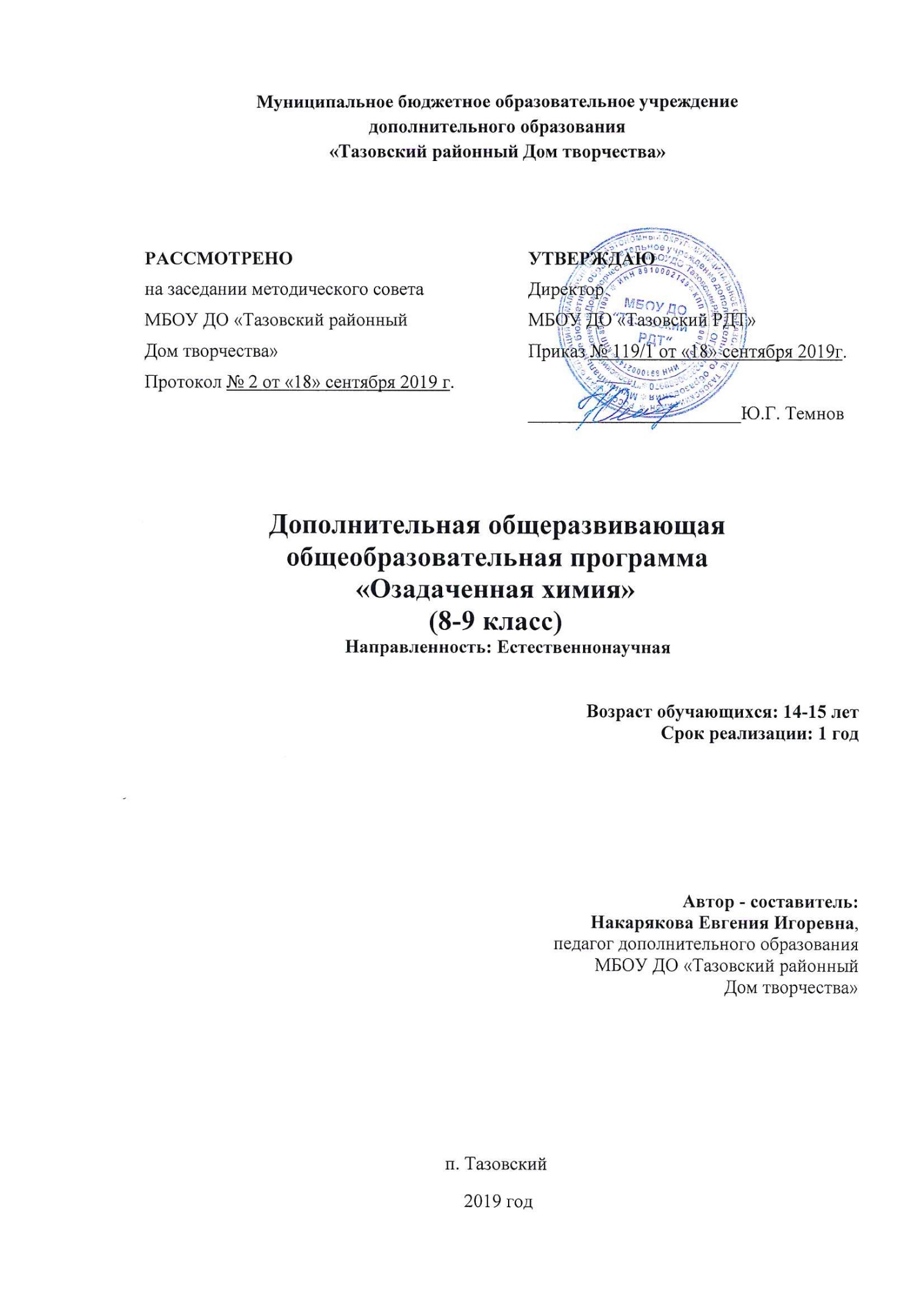 Муниципальное бюджетное образовательное учреждениедополнительного образования «Тазовский районный Дом творчества»Дополнительная общеразвивающая общеобразовательная программа«Озадаченная химия»(8-9 класс)Направленность: ЕстественнонаучнаяВозраст обучающихся: 14-15 летСрок реализации: 1 год                                                          Автор - составитель:                                                                   Накарякова Евгения Игоревна,                                                                                      педагог дополнительного образования                                                                             МБОУ ДО «Тазовский районный                                              Дом творчества»п. Тазовский 2019 годПОЯСНИТЕЛЬНАЯ ЗАПИСКАНормативно правовой базой создания дополнительной общеобразовательной общеразвивающей программы (далее Программы) «Озадаченная химия» послужили следующие документы:Федеральный закон «Об образовании» № 273-ФЗ от 29.12.2012 г.Распоряжение Правительства РФ от 4 сентября 2014 г. № 1726-р «Об утверждении Концепции развития дополнительного образования детей».Указ Президента Российской Федерации от 7 мая 2012 г. N 599 "О мерах по реализации государственной политики в области образования и науки"Указ Президента Российской Федерации от 7 мая 2018 г. N 204 «О национальных целях и стратегических задачах развития российской федерации на период до 2024 года».Новизна программы Программа позволяет организовать индивидуальный образовательный маршрут ученика по подготовке к региональному этапу всероссийской олимпиады школьников.Направленность программы: естественнонаучная. Предназначена для дополнительного изучения химии, как на базовом, так и на профильном уровне.Актуальность программы состоит в том, что обучающимся предоставляется возможность пополнить знания, приобрести и закрепить навыки решения теоретических и, что особенно важно, практических задач по химии. Данный курс направлен на достижение цели, определенной Указом  Президента Российской Федерации от 7 мая 2018 г. N 204 в части решения задач и достижения стратегических целей по направлению "Образование".Педагогическая целесообразность За курс данной программы обучающиеся освоят основные принципы химии, научатся использовать полученные знания на практике и в дальнейшем смогут успешно сдать государственные экзамены по химии.Цель программы – развитие интеллектуального и творческого потенциала детей на основе формирования операционных способов умственных действий по решению теоретических и практических задач в области химии.Задачи программы.Образовательные:формирование умений и знаний при решении основных типов задач по химии;формирование практических умений при решении экспериментальных задач на распознавание веществ;повторение, закрепление основных понятий, законов, теорий, а также научных фактов, образующих химическую науку.Развивающие:развивать у школьника умение выделять главное, существенное в изученном материале, сравнивать, обобщать изученные факты, логически излагать свои мысли при решении задач;развивать самостоятельность, умение преодолевать трудности в учении;развивать эмоции учащихся, создавая эмоциональные ситуации удивления, занимательности, парадоксальности;развивать практические умения учащихся при выполнении практических экспериментальных задач.Воспитательные:создание педагогических ситуаций успешности для повышения собственной самооценки и статуса учащихся в глазах сверстников, педагогов и родителей;формирование познавательных способностей в соответствии с логикой развития химической науки;содействие в профориентации школьников.Перечисленные задачи охватывают широкий круг проблем воспитания и дополнительного образования школьника, решение и реализация которых необходимы для достижения поставленной цели.Отличительные особенности программы За основу программы была выбрана авторская программа дополнительного образования 8–11 классы «ОЗАДАЧЕННАЯ ХИМИЯ» С. Б. Толстожинской, учителя химии, педагога дополнительного образования центра образования № 1475 г. Москва, [Электронный ресурс] http://him.1september.ru/view_article.php?ID=201000403.Были изменены сроки прохождения программы по сравнению с оригинальной программой. Объем и срок освоения программы. Продолжительность реализации программы 1 год. Всего 72 часа. Возраст обучающихсяПрограмма ориентирована на учащихся 8–9 х классов, количество детей в группе – 8-10 человек. Приём в объединение осуществляется по желанию обучающихся.Главным критерием отбора учащихся в группы является желание ребенка приобрести навыки решения теоретических задач, выполнения практических работ по определению веществ. Прогнозируемые результаты. Обучающиеся учатся решать элементарные задачи по химии, использовать теоретический материал, основные законы и понятия при решении задач, воспринимать, систематизировать материал. Предполагается решение задач по химическим уравнениям, требующих логического мышления. На этом этапе, кроме теоретических, предполагается решение практических задач, ознакомление с качественными реакциями на неорганические вещества, выполнение практических работ.По окончании всего курса обучающиеся будут уметь применять теоретические знания при решении задач; решать задачи основными способами и методами; составлять комбинированные задачи с участием органических и неорганических веществ; выполнять различные виды экспериментальных задач; находить рациональный способ решения определенной задачи и грамотно ее оформлять, а также работать с тестовыми заданиями по книгам и с использованием информационных технологий.Критерии оценки результатов.Программа «Озадаченная химия»  предполагает 3 специальных зачётных часа – входной контроль, промежуточный контроль и итоговый контроль. Текущий контроль осуществляется в течение всего курса обучения в различных формах. Основные формы подведения итогов и оценка результатов обучения: конкурсы по решению и составлению задач; семинары; экспериментальная и практическая работа; участие в олимпиадах и интеллектуальных марафонах; смотр знаний и т.д.Промежуточная аттестация проводится как оценка результатов обучения за год и включает в себя проверку теоретических знаний, практических умений и навыков. Итоговая аттестация воспитанников проводится по окончанию обучения по дополнительной образовательной программе. Результаты итоговой аттестации обучающихся должны оцениваться таким образом, чтобы можно было определить:насколько достигнуты прогнозируемые результаты дополнительной образовательной программы каждым обучающимся;полноту выполнения дополнительной образовательной программы;результативность самостоятельной деятельности обучающегося.Учебно-тематический план1 год обучения 72 часаСОДЕРЖАНИЕ ПРОГРАММЫ1 год обучения, 72 часовРаздел 1. Введение Тема 1.1 Вводное занятие. ТБ. Входной контрольТеоретическая часть: Знакомство с программой, структурой и задачами обучения всего курса и 1-го года обучения. Определение режима занятий. Проведение инструктажа по технике безопасности при работе с химическими веществами и в кабинете химии.Практическая часть: выполнение входного контроляРаздел 2 «Растворы». Тема 2.1	Вычисление массовой доли растворенного вещества и массы вещества в растворе.Теоретическая часть: изучение формулы массовой доли вещества в раствореПрактическая часть: решение задач по данной темеТема 2.2	Расчеты, связанные с молярной концентрациейТеоретическая часть: изучение формулы нахождения молярной концентрацииПрактическая часть: решение задач по данной темеТема 2.3	Переход от одного вида концентрации к другомуТеоретическая часть: изучение различных типов концентрации и способов перехода от одной концентрации к другойПрактическая часть: решение задач по данной темеТема 2.4	Индивидуальные консультацииПрактическая часть: решение задачТема 2.5	Расчет относительной молярной массы соединенияТеоретическая часть: изучение формул расчета относительной молярной массы соединенияПрактическая часть: решение задач по данной темеТема 2.6	Вычисление относительной массы элементов в веществеТеоретическая часть: изучение формулы нахождения относительной массы элементов в веществеПрактическая часть: решение задач по данной темеТема 2.7	Определение массовой доли химического элемента в веществеТеоретическая часть: изучение формулы определения массовой доли химического элемента в веществеПрактическая часть: решение задач по данной темеТема 2.8	Расчет массы элемента по известной массе вещества, содержащего данный элементТеоретическая часть: изучение способов расчета массы элемента по другому веществуПрактическая часть: решение задач по данной темеТема 2.9	Вычисление массы вещества по массе элемента в немТеоретическая часть: составление диаграмм по содержанию веществ в молекулеПрактическая часть: решение задач по данной темеТема 2.10	Индивидуальные консультацииПрактическая часть: решение задач по изученным темамТема 2.11	Вычисление количества вещества по его массеТеоретическая часть: способы вычисления количества вещества по его массеПрактическая часть: решение задач по данной темеТема 2.12	Расчет массы по известному количеству веществаТеоретическая часть: расчеты массы по известному количеству веществаПрактическая часть: решение задач по данной темеТема 2.13	Индивидуальные консультацииПрактическая часть: приготовление растворов с заданной концентрациейТема 2.14	Расчет простейшей формулы вещества по массовым долям элементов в соединенииТеоретическая часть: нахождение формулы вещества по массовым долям.Практическая часть: решение задач по данной темеТема 2.15	Индивидуальные консультацииПрактическая часть: решение задач по изученным темамТема 2.16	Расчет числа частиц (молекул, атомов) по его массе, по количеству вещества или по объему. Число АвогадроТеоретическая часть: количество вещества, три формулы его нахождения, постоянные величины.Практическая часть: решение задач по данной темеТема 2.17	Индивидуальные консультации Практическая часть: решение задач по изученным темамРаздел 3 «Газообразные вещества». Тема 3.1	Определение относительной плотности газаТеоретическая часть: формулы относительной плотности газаПрактическая часть: решение задач по этой теме Тема 3.2	Вычисление относительной молекулярной массы по его относительной плотностиТеоретическая часть: нахождение относительной молекулярной массы по его относительной плотностиПрактическая часть: решение задач по этой темеТема 3.3	Определение массы газообразного вещества по его объему при нормальных условиях. Молярный объем газовТеоретическая часть: нахождение массы газообразного вещества по его объему при нормальных условияхПрактическая часть: решение задач по этой темеТема 3.4	Вычисление объема газообразного вещества по его массе, по количеству веществаТеоретическая часть: нахождение объема газообразного вещества по его массе, по количеству веществаПрактическая часть: решение задач по этой темеТема 3.5	Определение формулы вещества по массовым долям элементов и относительной плотности газаТеоретическая часть: нахождение формулы вещества по массовым долям элементов и относительной плотности газаПрактическая часть: решение задач по этой темеТема 3.6	Индивидуальные консультацииПрактическая часть: решение задач по изученным темамРаздел 4 «Решение задач по химическим уравнениям с участием неорганических веществ» Тема 4.1	Вычисление массы (количества вещества) образующихся веществ по массе (количеству вещества) вступивших в реакцию веществТеоретическая часть: расчеты массы (количества вещества) образующихся веществ по массе (количеству вещества) вступивших в реакцию веществПрактическая часть: решение типовых задач на эту темуТема 4.2	Вычисление объема газов по известной массе (количеству вещества) одного из вступивших в реакцию или получившихся в результате ее веществТеоретическая часть: расчеты объема газов по известной массе (количеству вещества) одного из вступивших в реакцию или получившихся в результате ее веществПрактическая часть: решение типовых задач на эту темуТема 4.3	Индивидуальные консультацииПрактическая часть: решение типовых задач на эту темуТема 4.4	Расчет объемных отношений газов по химическим уравнениямТеоретическая часть: вычисление объемных отношений газов по химическим уравнениямПрактическая часть: решение типовых задач на эту темуТема 4.5	Расчеты по термохимическим уравнениямТеоретическая часть: расчеты по термохимическим уравнениямПрактическая часть: решение типовых задач на эту темуТема 4.6	Расчеты по химическим уравнениям, если одно из реагирующих веществ дано в избыткеТеоретическая часть: по химическим уравнениям, если одно из реагирующих веществ дано в избыткеПрактическая часть: решение типовых задач на эту темуТема 4.7	Индивидуальные консультацииПрактическая часть: решение типовых задач на изученные темыТема 4.8	Определение массовой или объемной доли выхода продукта от теоретически возможногоТеоретическая часть: расчеты массовой или объемной доли выхода продукта от теоретически возможногоПрактическая часть: решение типовых задач на эту темуТема 4.9	Индивидуальные консультацииПрактическая часть: решение типовых задач на изученные темы Тема 4.10	Вычисление массы или объема продукта реакции по известной массе или объему исходного вещества, содержащего примесиТеоретическая часть: расчеты массы или объема продукта реакции по известной массе или объему исходного вещества, содержащего примесиПрактическая часть: решение типовых задач на эту темуТема 4.11	Нахождение массы (количества, объема) продукта реакции по исходному веществу, находящемуся в раствореТеоретическая часть: расчеты массы (количества, объема) продукта реакции по исходному веществу, находящемуся в раствореПрактическая часть: решение типовых задач на эту темуТема 4.12	Промежуточный контрольПрактическая часть: выполнение промежуточного контроляРаздел 5 «Окислительно-восстановительные реакции». Тема 5.1	Окислительно-восстановительные реакции. Расстановка коэффициентов методом электронного балансаТеоретическая часть: Классификация химических реакций. Окислительно-восстановительные реакции. Окислитель, восстановитель, окислительный процесс, восстановительный процесс.Практическая часть: решение типовых заданий на эту темуТема 5.2	Окислительно-восстановительные реакции. Расстановка коэффициентов методом полуреакцийТеоретическая часть: расстановка коэффициентов в реакциях с участием неорганических веществ методами электронного баланса и полуреакций. Практическая часть: решение типовых задач на эту темуТема 5.3	Индивидуальные консультацииПрактическая часть: отработка навыков по расстановке коэффициентов в окислительно-восстановительных реакциях с участием неорганических веществ.Раздел 6 «Генетическая связь между основными классами неорганических соединений». Тема 6.1	Нахождение массы (количества вещества, объема) по цепочке превращенийТеоретическая часть: Основные классы неорганических соединений и их химические свойства, способы получения. Способы перехода от одного класса к другому с помощью различных химических реакций. Методика решения задач с использованием «цепочки превращений». Практическая часть: решение задач на «цепочки превращений» и нахождение массы (количества вещества, объема) веществ.Тема 6.2	Индивидуальные консультацииПрактическая часть: решение задач по изученным темамРаздел 7 «Качественные реакции на неорганические вещества».Тема 7.1	Решение задач на качественное определение катионов и анионов неорганических веществТеоретическая часть: Качественные реакции. Катионы и анионы. Качественные реакции на катионы: водорода, аммония, серебра, лития, калия, натрия, кальция, бария, меди(II), железа (II, III), алюминия. Качественные реакции на анионы: хлорид-ион, сульфат-ион, нитрат-ион, фосфат-ион, сульфид-ион, карбонат-ион, хромат-ион, гидроксид-ион. Правила техники безопасности при работе с химическими веществами и при работе в кабинете химии.Практическая часть: решение экспериментальных задач на определение веществ в растворе, с помощью качественных реакций. Подбор занимательных опытов для химического вечера, их отработка. Проведение вечера «Удивительная химия!» и его анализ. Составление сборника задач по неорганической химии.Тема 7.2	Итоговое занятиеПрактическая часть: выполнение итогового задания за изученный курс. Методическое обеспечениеФормы организации занятий. Программа предусматривает применение различных форм работы: групповой, индивидуальной (создание проектов, подготовка сообщений и докладов), дифференцированной (по группам) при выполнении лабораторных и практических работ. В зависимости от способностей учащихся может применяться индивидуально- групповая форма занятия, когда педагог уделяет внимание нескольким ученикам (как правило тем, у кого что-то не получается) в то время, когда другие работают самостоятельно. Формы занятий: индивидуальная и групповая работа; анализ ошибок; самостоятельная работа; соревнование; зачет; межпредметные занятия; практические занятия, экспериментальная работа; конкурсы по составлению задач разного типа; конкурсы по защите составленных учащимися задач.Структура занятий. Занятия в основном комбинированного типа, включают в себя теоретическую и практическую части. Особенностью является проведение лабораторных и практических работ на занятиях.Методы работы на занятии. Методы и приемы организации учебно-воспитательного процесса: объяснение, рассказ и беседа, оживляющие интерес и активизирующие внимание. Использование наглядных пособий (таблиц, рисунков, картин, плакатов, моделей), демонстрационный показ; упражнения; практическая работа; решение типовых задач. Изучение материала с помощью мультимедийных средств. Индивидуальное объяснение отдельным обучающимся по вопросам индивидуальных, экспериментальных работ. Исправление индивидуальных ошибок. Поиск и анализ информации, работа с книгой. На начальном этапе совместно с педагогом, в дальнейшем самостоятельно. Методы  – частично-поисковый, исследовательский, лабораторный, индивидуального обучения; составление разного типа задач и комплектование их в альбом для использования на уроках химии; составление химических кроссвордов; приготовление растворов веществ определенной концентрации для использования их на практических работах по химии. Организация исследовательской деятельности учащихся в ходе выполнения лабораторных и практических, экспериментальных работ.Материально-техническое обеспечениеКомпакт-диски: Цифровая база видео «Химия. Сетевая версия». Институт новых технологий. 2006; Виртуальная школа Кирилла и Мефодия. «Уроки химии Кирилла и Мефодия 8–9 класс, 10–11 класс». ООО «Кирилл и Мефодий». 2002; «Открытая химия». ООО «Физикон». 2005; Ваш репетитор «Химия 7–11 класс». ООО «Равновесие». 2004; Образовательная коллекция. Химия для всех – XXI: Химические опыты со взрывами и без». ООО «1С-Паблишинг». 2006; Химия. Мультимедийное учебное пособие нового образца. 8–9 класс. Электронная библиотека. «Просвещение». 2002.Химическое оборудование (лабораторные комплексы, химические реактивы)Список литературы для педагога:Акофф, Р. Искусство решения проблем. М.: Мир, 1982;Адамович, Т.П., Васильева, Г.И., Мечковский, С.А. Сборник олимпиадных задач по химии. Минск: Народная асвета, 1980; Богоявленская Д.Б. Пути к творчеству. М.: Знание, 1981; Ерыгин, Д.П., Шишкин, Е.А. Методика решения задач по химии. М.: Просвещение, 1989; Конкурсный экзамен по химии: Руководство для абитуриентов. В 6 ч. // под ред. Н.Е. Кузьменко. М.: Изд-во МГУ, 1992; Кузьменко, Н.Е., Еремин, В.В., Попков, В.А. Химия для школьников старших классов и поступающих в вузы. М.: Дрофа, 1995; Кушнарев, А.А. Учимся решать задачи по химии. М.: Школа-Пресс, 1996; Лидин, Р.А., Молочко, В.А. Химия для абитуриентов. От средней школы к вузу. М.: Химия, 1993; Мовсумзаде, Э.М., Аббасова, Г.А., Захарочкина, Т.Г. Химия в вопросах с использованием ЭВМ. М.: Высшая школа, 1991; Польские химические олимпиады (сборник задач). Пер. с польск. П.Г. Буяновской и др. // под ред. С.С. Чуранова. М.: Мир, 1980; Семенов, И.Н. Задачи по химии повышенной сложности для абитуриентов. В 4 ч. Л.: Изд-во ЛГУ, 1991; Суровцева, Р.П., Савицкий, С.Н. Задания по химии для самостоятельной работы учащихся. М.: Просвещение, 1991; Химические олимпиады в школе. /Сост. С.Н. Перчаткин. М.: НПО «Образование», 1997; Хомченко, Г.Н., Хомченко, И.Г. Задачи по химии для поступающих в вузы. – М.: Новая Волна, 1997; Штремплер, Г.И., Хохлова, А.И. Методика решения расчетных задач по химии: Пособие для учителя. М.: Просвещение, 1998.Список литературы для детей и родителейЕрыгин, Д.П., Грабовый, А.К. Задачи и примеры по химии с межпредметным содержанием (спецпредметы). М.: Высшая школа, 1989; Конкурсный экзамен по химии: Руководство для абитуриентов МГУ. Под ред. Н.Е.Кузьменко. М.: Изд-во МГУ, 1993; Кузьменко, Н.Е., Еремин, В.В., Попков, В.А. Химия для школьников старших классов и поступающих в вузы. М.: Дрофа, 1995; Кушнарев, А.А. Учимся решать задачи по химии. М.: Школа-Пресс, 1996; Лидин Р.А., Молочко В.А.Химия для абитуриентов. От средней школы к вузу. М.: Химия, 1993; Семенов, И.Н. Задачи по химии повышенной сложности для абитуриентов. В 4 ч. Л.: Изд-во ЛГУ, 1991; Пузаков, С.А., Попков, В.А. Пособие по химии для поступающих в вузы. Вопросы, упражнения, задачи. Образцы экзаменационных билетов. М.: Высшая школа, 2000; Сорокин, В.В., Злотников, Э.Г. Химия в тестах: Пособие для школьников и абитуриентов. СПб: Химия, 1996; Суровцева, Р.П., Савицкий, С.Н., Иванова, Р.Г. Задания по химии для самостоятельной работы учащихся. 2-е изд. М.: Просвещение, 1981; Хомченко, Г.П., Хомченко, И.Г. Сборник задач по химии для поступающих в вузы: Учебное пособие. 4-е изд. М.: Новая Волна, 2002;Хомченко, Г.П. Химия для поступающих в вузы. М.: Высшая школа, 2000.Цифровые образовательные ресурсыhttp://www.chemistry.ssu.samara.ru/; http://www.hemi.nsu.ru/; http://www.repetitor.1c.ru/online; http://www.informika.ru/text/database/chemy/START.html; http://chemistry.ru/index.php; http://school-collection.edu.ru/catalog/rubr/eb17b17a-6bcc-01ab-0e3a-a1cd26d56d67; http://school-collection.edu.ru/catalog/rubr/528b6fb1-98e4-9a27-5ae1-2f785b646a41; http://www.maratakm.narod.ru/. ПРИЛОЖЕНИЕ 1Спецификация педагогических измерительных материалов по программе «Озадаченная химия»Назначение ПИМов –  проведение промежуточной аттестации обучающихся по дополнительной общеобразовательной общеразвивающей программе «Озадаченная химия» в форме диагностической работы. Цель – определение уровня (степени) достижения планируемых результатов освоения дополнительной общеобразовательной общеразвивающей программе «Озадаченная химия».Документы, определяющие содержание педагогических измерительных материалов: Федеральный компонент государственного образовательного стандарта основного общего образования по химии (Приказ Минобразования России от 05.03.2004 №1089);  Структура диагностической работыКаждый вариант диагностической работы состоит из двух частей и включает 12 заданий. Одинаковые по форме представления и уровню сложности задания сгруппированы в определенных частях работы.Часть 1 содержит 6 заданий с выбором ответа (базового уровня сложности). Их обозначение в работе: 1-5 и 1 задание с кратким ответом (повышенного уровня сложности). Его обозначение в работе: 6.Часть 2 содержит 1 задание с развернутым ответом (высокого уровня сложности). Его обозначение в работе: 12.Все задания в работе расположены в порядке нарастающей сложности. Доля заданий базового, повышенного и высокого уровней сложности составила в работе 71%; 16%; и 14% (соответственно).Время выполнения: 40 минутКритерии оценивания:Часть 1: Задание 1-5 оценивается в 1 балл, задание 6 оценивается в 2 баллаЧасть 1: задание 12 оценивается в 3 баллаОбобщенный план диагностической работы для 9 классовДемонстрационный вариант 11. Молярная масса фосфорной кислоты равнаКакое количество вещества содержится в 16 г оксида железа (III)?0,1 моль 1 моль0,5 моль10 мольОпределите объем (н.у.), который займут 0,25 моль кислорода?5,6л2,8л5,8л22,4лОпределите число молекул 5,6л азота.15*10236*10231,5*10232*1023На какой диаграмме распределение массовых долей элементов отвечает количественному составу фосфата аммония?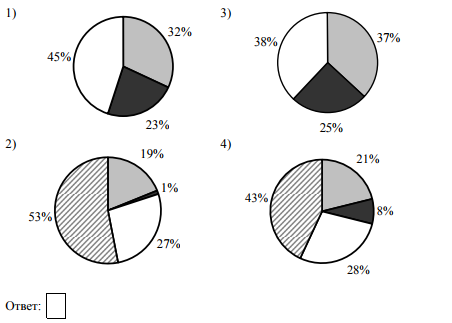 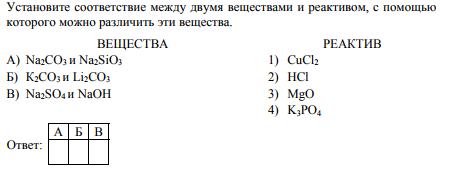 170г раствора нитрата серебра смешали с избытком раствора хлорида натрия. Выпал осадок массой 8,61г. Вычислите массовую долю соли в растворе нитрата серебра.Приложение 3Промежуточный контрольРАССМОТРЕНО на заседании методического советаМБОУ ДО «Тазовский районныйДом творчества»Протокол № 2 от «18» сентября 2019 г.УТВЕРЖДАЮДиректор МБОУ ДО «Тазовский РДТ» Приказ № 119/1 от «18» сентября 2019г._______________________Ю.Г. Темнов№п/пНаименование разделов, темОбщий объем в часахОбщий объем в часахОбщий объем в часах№п/пНаименование разделов, темВсегоТеорияПрактикаРаздел 1 ВведениеРаздел 1 ВведениеРаздел 1 ВведениеРаздел 1 ВведениеРаздел 1 ВведениеРаздел 1 Введение1.1Вводное занятие. ТБ. Входной контроль11Раздел 2 Растворы Раздел 2 Растворы Раздел 2 Растворы Раздел 2 Растворы Раздел 2 Растворы Раздел 2 Растворы 2.1Вычисление массовой доли растворенного вещества и массы вещества в растворе.2112.2Расчеты, связанные с молярной концентрацией3122.3Переход от одного вида концентрации к другому4132.4Индивидуальные консультации222.5Расчет относительной молярной массы соединения2112.6Вычисление относительной массы элементов в веществе112.7Определение массовой доли химического элемента в веществе112.8Расчет массы элемента по известной массе вещества, содержащего данный элемент112.9Вычисление массы вещества по массе элемента в нем112.10Индивидуальные консультации112.11Вычисление количества вещества по его массе112.12Расчет массы по известному количеству вещества112.13Индивидуальные консультации112.14Расчет простейшей формулы вещества по массовым долям элементов в соединении2112.15Индивидуальные консультации112.16Расчет числа частиц (молекул, атомов) по его массе, по количеству вещества или по объему. Число Авогадро2112.17Индивидуальные консультации22Раздел 3 Газообразные веществаРаздел 3 Газообразные веществаРаздел 3 Газообразные веществаРаздел 3 Газообразные веществаРаздел 3 Газообразные веществаРаздел 3 Газообразные вещества3.1Определение относительной плотности газа2113.2Вычисление относительной молекулярной массы по его относительной плотности113.3Определение массы газообразного вещества по его объему при нормальных условиях. Молярный объем газов113.4Вычисление объема газообразного вещества по его массе, по количеству вещества113.5Определение формулы вещества по массовым долям элементов и относительной плотности газа2113.6Индивидуальные консультации22Раздел 4 Решение задач по вычислению массы веществ Раздел 4 Решение задач по вычислению массы веществ Раздел 4 Решение задач по вычислению массы веществ Раздел 4 Решение задач по вычислению массы веществ Раздел 4 Решение задач по вычислению массы веществ Раздел 4 Решение задач по вычислению массы веществ 4.1Вычисление массы (количества вещества) образующихся веществ по массе (количеству вещества) вступивших в реакцию веществ2114.2Вычисление объема газов по известной массе (количеству вещества) одного из вступивших в реакцию или получившихся в результате ее веществ1114.3Индивидуальные консультации114.4Расчет объемных отношений газов по химическим уравнениям2114.5Расчеты по термохимическим уравнениям114.6Расчеты по химическим уравнениям, если одно из реагирующих веществ дано в избытке3124.7Индивидуальные консультации224.8Определение массовой или объемной доли выхода продукта от теоретически возможного2114.9Индивидуальные консультации114.10Вычисление массы или объема продукта реакции по известной массе или объему исходного вещества, содержащего примеси2114.11Нахождение массы (количества, объема) продукта реакции по исходному веществу, находящемуся в растворе2114.12Промежуточный контроль11Раздел 5 Окислительно-восстановительные реакции Раздел 5 Окислительно-восстановительные реакции Раздел 5 Окислительно-восстановительные реакции Раздел 5 Окислительно-восстановительные реакции Раздел 5 Окислительно-восстановительные реакции Раздел 5 Окислительно-восстановительные реакции 5.1Окислительно-восстановительные реакции. Расстановка коэффициентов методом электронного баланса2115.2Окислительно-восстановительные реакции. Расстановка коэффициентов методом полуреакций2115.3Индивидуальные консультации22Раздел 6 Генетическая связь между основными классами неорганических соединений Раздел 6 Генетическая связь между основными классами неорганических соединений Раздел 6 Генетическая связь между основными классами неорганических соединений Раздел 6 Генетическая связь между основными классами неорганических соединений Раздел 6 Генетическая связь между основными классами неорганических соединений Раздел 6 Генетическая связь между основными классами неорганических соединений 6.1Нахождение массы (количества вещества, объема) по цепочке превращений2116.2Индивидуальные консультации11Раздел 7 Качественные реакции на неорганические вещества Раздел 7 Качественные реакции на неорганические вещества Раздел 7 Качественные реакции на неорганические вещества Раздел 7 Качественные реакции на неорганические вещества Раздел 7 Качественные реакции на неорганические вещества Раздел 7 Качественные реакции на неорганические вещества 7.1Решение задач на качественное определение катионов и анионов неорганических веществ2127.2Итоговое занятие11Итого 722052Количество заданийКоличество балловЧасть 167Часть 213Всего710№Проверяемые элементы содержанияУровень сложности заданияПримерное время выполнения заданияМаксимальный балл за выполнение заданияВычисление молярной массы веществаБ31Вычисление количества веществаБ31Вычисление объема газа при н. у.Б31Расчет числа частиц (молекул, атомов) по его массе, по количеству вещества или по объему. Число АвогадроБ31Вычисление массовой доли химического элемента в веществеБ31Определение характера среды раствора кислот и щелочей с помощью индикаторов. Качественные реакции на ионы в растворе (хлорид-, сульфат-, карбонатионы, ион аммония). Получение газообразных веществ. Качественные реакции на газообразные вещества (кислород, водород, углекислый газ, аммиак)П 102Вычисление массовой доли растворенного вещества в растворе. Вычисление количества вещества, массы или объема вещества по количеству вещества, массе или объему одного из реагентов или продуктов реакцииВ1531)96г/моль2)98г/моль3)82г/моль4)94г/моль